REGULAMIN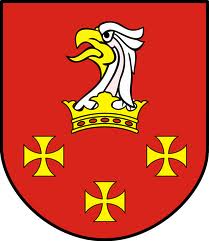 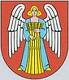 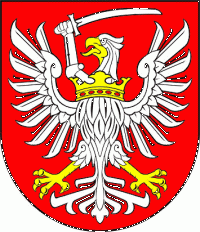 XIV Rajdu Rowerowego Honorowych DawcówKrwi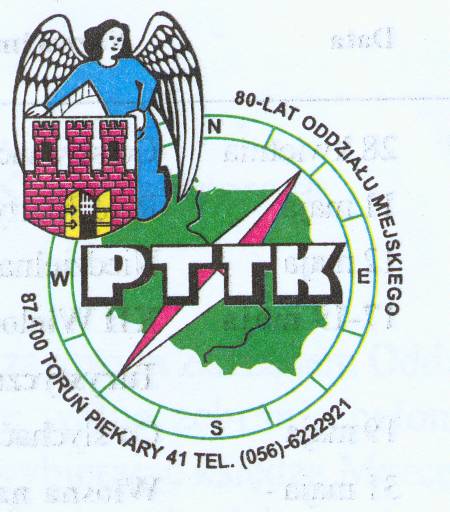 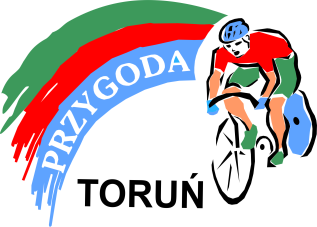 	Organizatorzy 	- Oddział Miejski PTTK w Toruniu	- Klub Turystyki Kolarskiej PTTK "Przygoda" w Toruniu	Współorganizatorzy	- Urząd Gminy w Złejwsi Wielkiej 	- Urząd Gminy w Łubiance	- Starostwo Powiatowe w Toruniu	- Gminny Park Kultury i Wypoczynku w Łubiance	Patronat Honorowy	- Starosta Toruński				Mirosław Graczyk	- Wójt Gminy w Łubiance			Jerzy Zająkała	- Wójt Gminy Zławieś Wielka		Jan Surdyka				- Prezes Oddziału Miejskiego PTTK	Henryk Miłoszewski	Komitet Organizacyjny 	- Komandor                                               Waldemar Wieczorkowski	- Wicekomandor                                        Leszek Rzemiejewski	- Kierownik trasy                                	 Krzysztof Siastacz	- Sekretariat                                               Daniela Michalak	- Sędziowie konkursów			Bogumił Michalak								Janusz Lipnicki								Jacek Joachimiak			Cel rajdu 	-Popularyzajca krwiodawstwa i turystyki rowerowej 	-Czynny wypoczynek na świeżym powietrzu 	-Poznawanie gmin Zławieś Wielka i Łubianka	-Nawiązywanie nowych znajomości między uczestnikami rajdu 	-Integracja między krwiodawcami a cyklistami	Termin i miejsce rajdu-Rajd odbędzie się w dniu 21 maja 2017 r. 	-Zbiórka uczestników rajdu na parkingu przy Urzędzie Gminy Zławieś 	Wielka o godzinie 10:30, natomiast  wyjazd z Torunia,  o godz. 9:30 z             parkingu marketu Castorama przy ulicy Szosa Bydgoska. Zakończenie             Rajdu na terenie Gminnego Parku 	Kultury i Wypoczynku w Łubiance ok.             godz. 14.00	-Rajd odbędzie się bez względu na pogodę 	Trasa rajdu-Zławieś Wielka – Łubianka (ok. 20 km)	Świadczenia organizatorów 	-Pamiątkowy znaczek rajdowy 	-Słodki poczęstunek na trasie oraz kiełbaski z grilla w Łubiance	-Nagrody za czołowe miejsca w konkursach 	-Odcisk pieczęci rajdowej  -Nagroda dla najstarszego uczestnika rajdu jadącego rowerem	-Nagroda dla najmłodszego uczestnika rajdu jadącego samodzielnie 	rowerem  	Obowiązki uczestników 	-Posiadanie sprawnego roweru 	-Przestrzeganie zasad ruchu drogowego	-Posiadanie karty rowerowej (dotyczy dzieci i młodzież do lat 18) 	-Przestrzeganie regulaminu rajdu i postanowień kierownictwa rajdu	-Zaleca się jazdę w kasku rowerowym	Koszt uczestnictwa i zgłoszenia 	Koszt udziału w rajdzie wynosi: 10 zł od osoby dorosłej, 7 zł dzieci, 	młodzież szkolna i studenci.	Zgłoszenia imienne prosimy kierować do OM PTTK w Toruniu ul. Piekary 41 tel. 56 622 29 21  lub do komandora rajdu Waldemara Wieczorkowskiego  tel.609 796 462, wpisowe pobierane będzie po przybyciu na rajd. 	Postanowienia końcowe Rajd nie posiada charakteru komercyjnego i jest organizowany według zasady „non profit”Impreza odbywa się na zasadzie samoorganizacji, a uczestnicy rajdu dokonują jedynie wpłat na organizację imprezyDzieci i młodzież do lat 18 mogą wziąć udział tylko pod opieką osoby dorosłej Organizatorzy rajdu nie biorą odpowiedzialności za szkody wyrządzone przez uczestników rajdu osobom trzecim i na odwrót.Zaleca się uczestnikom ubezpieczenie na czas rajdu (członkowie PTTK posiadają ubezpieczenie z tytułu opłaconych składek członkowskich)Wpisowe nie obejmuje ubezpieczenia Organizator zapewnia fachową pomoc przodowników turystyki 	kolarskiej, oraz pomoc medyczną						Do zobaczenia na Rajdzie						Kierownictwo imprezyPowiat Toruński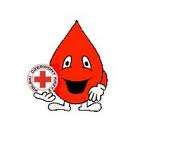 